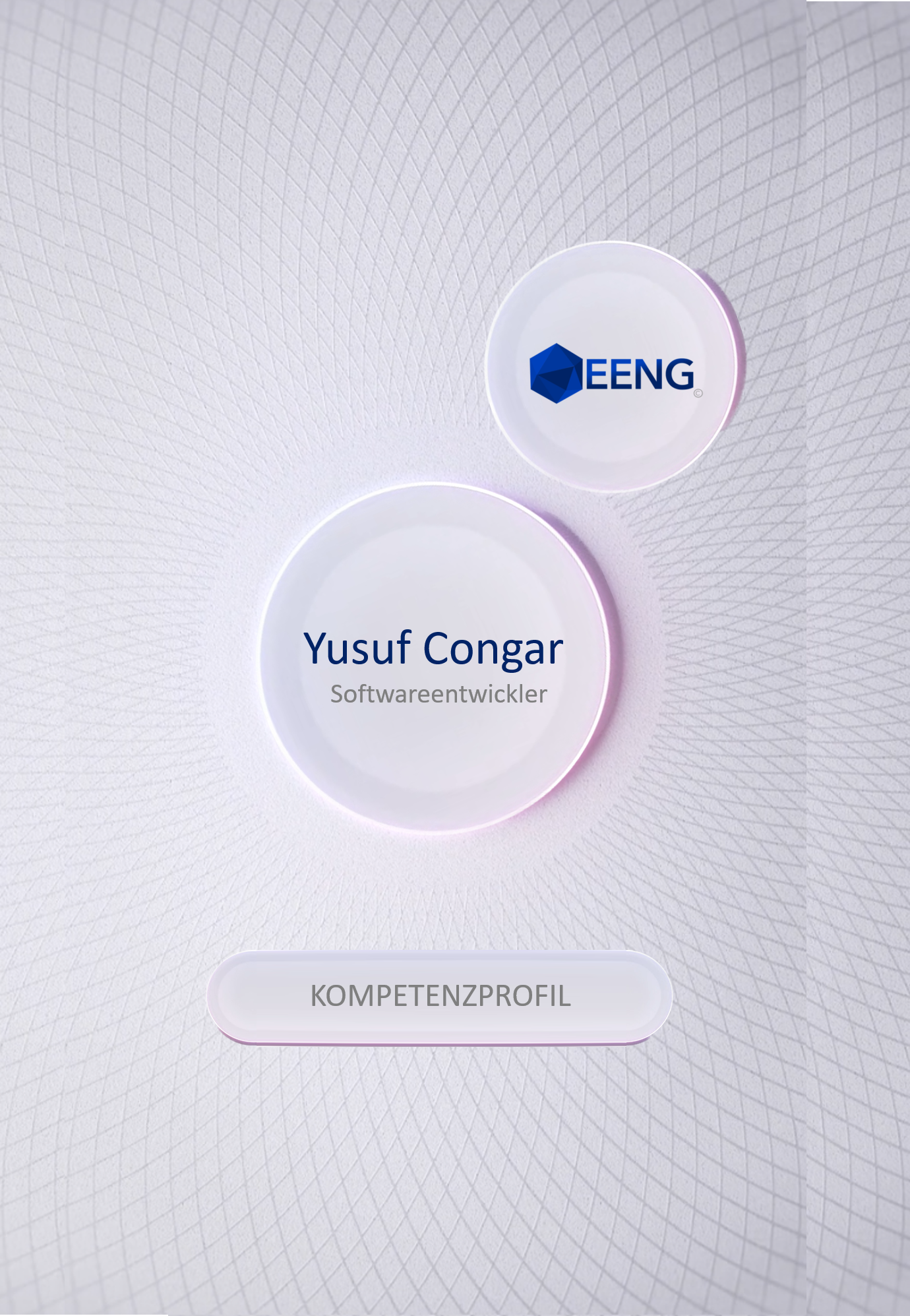 ProjekteSoftwareentwickler/Softwarearchitekt	| 03/2022 – 12/2022Elettronica GmbHSoftwareentwickler/Softwarearchitekt	| 06/2022 – 12/2022EDS Systemtechnik GmbHSoftwareentwickler				| 10/2020 – 02/2022GVW / Fenris Group GmbHSoftwareentwickler				| 02/2017 – 09/2020Continental AGSoftwareentwickler			          | 09/2016 – 02/2017Pulsar Photonics GmbHSoftwareentwickler			          | 09/2016 – 03/2017RWTH AachenSoftwareentwickler			          | 09/2011 – 04/2014EDS Systemtechnik GmbHReferenzenSoftwareentwickler/Softwarearchitekt	| 03/2022 – 12/2022Elettronica GmbHProjektsprache: EnglischEntwicklung von Radarsimulatoren für NATO-JEWCS & BundeswehrHMI Entwicklung in WPF/MVVMBackendentwicklung in C# .NET & .NET CoreMicroservices mit Akka.Net & Docker-ContainerSchnittstellenentwicklung in C++ unter Linux Entwicklung von Custom Protokollen ( Keysight Data Streaming Protocol)DeploymentIntegration von UnittestsTools: Visual Studio, C#, C++, Team City, Git, Docker, MySQL, Maria DB, Heidi, WIXSoftwareentwickler/Softwarearchitekt	| 06/2022 – 12/2022EDS Systemtechnik GmbHProjektsprache: DeutschEntwicklung von SW Produkten für die Deutsche BahnEntwicklung einer IDE zum Erstellen von Gleisbildern Entwicklung einer Runtime zum Betrieb der Gleisbilder im ZLV-BusWeiterentwicklung von älteren C++ Produkten HMI Entwicklung in WinForms, WPF/MVVM, Native C++Backendentwicklung in C#, C++ Schnittstellenentwicklung ( TCP, RS232/V24 ) Integration von UnittestsSoftwareentwickler				| 10/2020 – 02/2022GVW / Fenris Group GmbHProjektsprache: EnglischFullstack EntwicklerHMI/GUI Entwicklung in WPF/MVVMBackendentwicklung in C# .NET Auswertung von High Speed Kamera DatenDeploymentIntegration von UnittestsTools: Visual Studio, C#, C++, Azure DevOpsSoftwareentwickler				| 02/2017 – 09/2020Continental AGProjektsprache: DeutschFullstack EntwicklerHMI/GUI Entwicklung in WPF/ MVVM/ Windows FormsBackendentwicklung in C# .NET Tools: Visual Studio, C#, C++Softwareentwickler			          | 09/2016 – 02/2017Pulsar Photonics GmbHProjektsprache: Englisch & DeutschSchnittstellenentwicklung ( TCP/IP, Modbus, REST, CAD/CAM, G-Code, RS232)Automatisierung von mathematischen Lösungen (Interpolation, Autofokus, Korrelation)Bildverarbeitung (Korrelation, Kantenerkennung, Entropie)Frontendentwicklung (WPF, MVVM, Windows Forms)Backendentwicklung (Maschinensteuerung, Hardware, DB-Integration)Tools: Visual Studio, .Net C#, C++, MS-SQL, Windows Forms, WPF, MySQL, OpenCV, AForge, Aerotech(G-Code), Git, Beckhoff, ScanLab, IDS Camera, Heidenhain, Coherent Laser, Trumpf LaserSoftwareentwickler			         | 09/2016 – 03/2017RWTH AachenProjektsprache: DeutschAuswertung & Darstellung  von DatenUI Entwicklung zur Eingabe von DatenTools: HTML, JavaScript, D3.js, jQuery MobileSoftwareentwickler			        | 09/2011 – 04/2014EDS Systemtechnik GmbHProjektsprache: DeutschEntwicklung von SW Modulen für die Deutsche BahnFrontend Entwicklung (C++, UI)Backendentwicklung (C++, Schnittstellen, RS232)Tools: Visual Studio, C++, MFC, GitKenntnisseProgrammiersprachen:C/C++: 			sehr gute Kenntnisse  		C#:		 		sehr gute Kenntnisse Java: 				gute KenntnisseJavaScript:			GrundkenntnisseTypescript			GrundkenntnisseVB: 				gute KenntnissePython: 			Grundkenntnisse CSS/HTML: 			gute Kenntnisse Asp. Net: 			gute KenntnisseXML:	 			gute KenntnisseXAML WPF:			sehr gute KenntnisseSQL: 				gute Kenntnisse Swift: 				gute KenntnisseEntwicklungsumgebungen:Visual StudioEclipse Visual Studio CodeIntelliJXCodeWeitere Kenntnisse:WiresharkHeidiDockerGitPuttyHalconKafkaXMLJsonVorgehensmodelleScrumV-Modell XT WasserfallSprachkenntnisseDeutsch: 	MutterspracheTürkisch:	MutterspracheEnglisch  	gute Kenntnisse